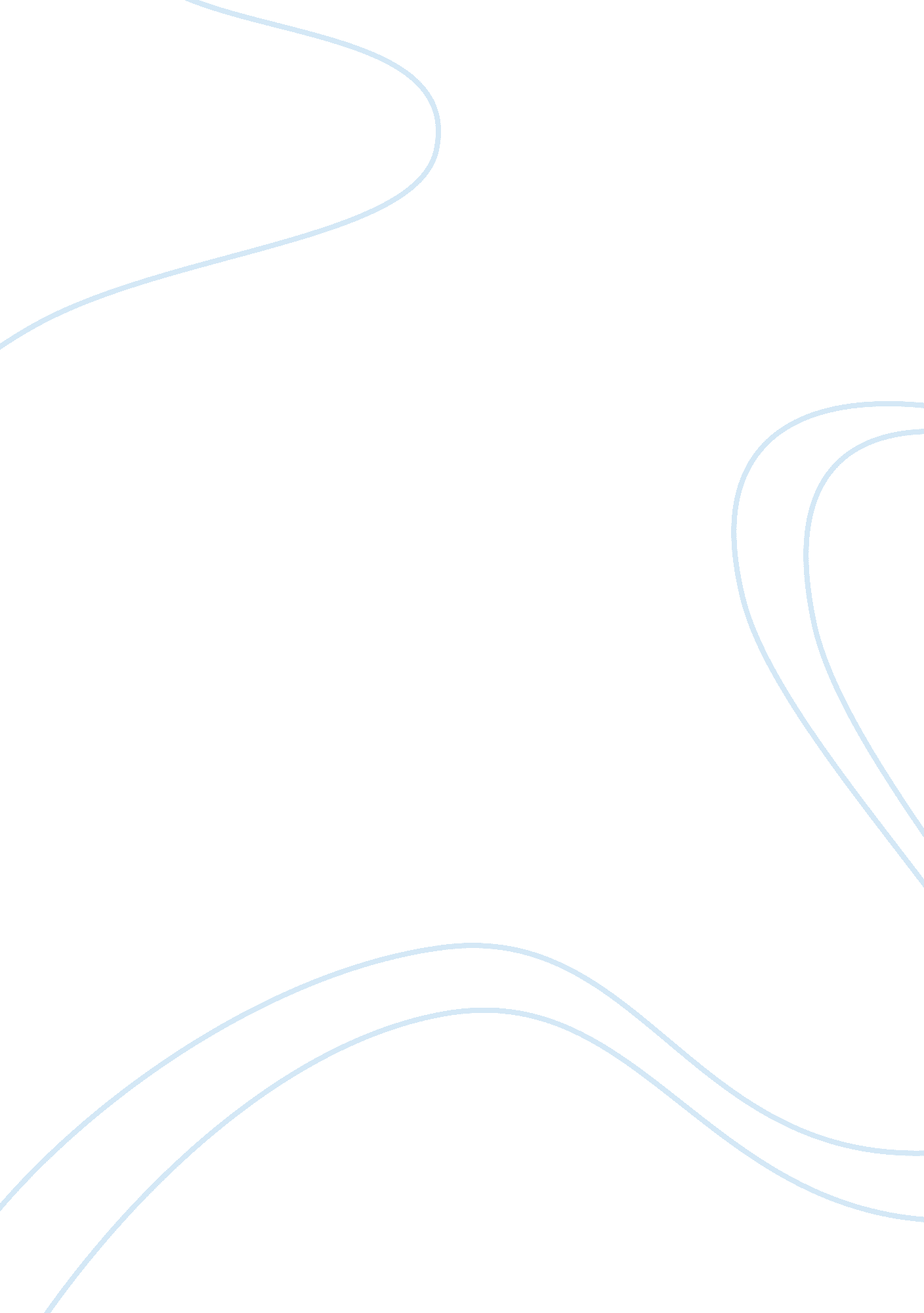 Peculiarities of the job of a law enforcement officer, the ucr of waterburyLaw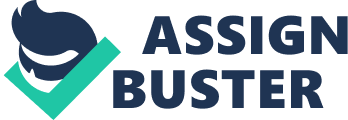 The biases, prejudices and stereotyping may be associated with race, ethnicity, gender, nationality, religion or color. The irony is that the nation culls out the talent for law enforcement from the same social pool that is open to such biases, hence, no law enforcement officer could be considered to be totally devoid of such biases. So, in a pragmatic context, a law enforcement officer simply could not afford to remain personally static or vegetative in one’s job. Law enforcement is a profession that is or, perhaps, should be open to people who are capable of ethical, intellectual and social evolution. This, in no way, means that a law enforcement officer cannot hold political, social or economic views at a personal level. However, there is a difference here. Law enforcement is a profession in which an officer is a time and again expected to muster all the spiritual, academic and ethical resources at one’s disposal, so as to be able to exercise one’s duty in a manner that is strictly professional in the eyes of the law and the general public and that leads to a pragmatic rule of law within a society. In that context, it will be really pragmatic as to see as to how the UCR of Waterbury ct compares to the state and the national figures. At a national level, the incidence of violent crime in the USA plummeted by 4 per cent in 2011 (FBI, 2012). This fall was common to all categories of crime and as per the available statistics, the incidence of murder reduced by 1. 9 per cent, the incidence of forcible rape fell by 4 per cent, the incidence of robbery fell by 4 per cent and the incidence of robbery plummeted by 4 per cent (FBI, 2012). These figures are heartening in the sense that irrespective of the economic slowdown and the recession, violent crime evinced a significant fall in 2011. 